IT Deployment Intern (Wake Technical Community College Students)Overview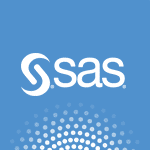 Are you looking for something more than just an internship? SAS is making a difference in people’s lives all around the world. SAS’ intern program gives you the opportunity to help create analytics software that turns data – about customers, operations, financials, and more – into insight. In over 140 countries, our customers use SAS to battle cybercrime, speed drugs to market, streamline supply chains, boost marketing and so much more. And you can do all of this in one place – our World Headquarters in Cary, NC.During your internship at SAS, you’ll partner with some of the brightest minds in the world on business-critical projects, and you’ll have the opportunity to be immersed in our award-winning culture, grow your social and professional network, interact with our senior leadership, and share your contributions with the entire company.IT Deployment Intern (Wake Technical Community College Students)Responsible for the diagnosis, repair and sanitization of desktops, laptops, tablets and printers moving through the repair depot, supporting over 26,000 SAS assets, and over 7500 U.S. employees.Integral part of our request/upgrade process, assisting with imaging, validation and deployment of new equipment requests.Provide periodic status reports to your immediate manager.Those with the ability to work under pressure while exhibiting excellent customer relationship skills may participate with hardware on-call support on an as-needed basis.This internship role is for students pursuing the Work Based Learning opportunity through Wake Technical Community College. Students will have the opportunity to gain valuable work experience. Applicants must be actively enrolled in a degree seeking role at Wake Technical Community College.Timeline This position will be located in our office in Cary, NC. We are flexible on the start date, and are targeting early 2019.We are looking for candidates who can work 10-30 hours during the academic year, and full time hours during the summer (May-August).What are we looking for?Currently enrolled at Wake Technical Community CollegeCandidates must not be graduating prior to December 2019Experience with the Windows operating system, as well as proficiency with Android or iOS smart devices.The ability to lift 75 lbsWhat type of skills do we prefer? Experience with OSX and/or Linux Operating systems. Programming experience with SAS, Python, Java/Javascript, C# or PHP.SAS looks not only for the right skills, but also a fit to our core values. We seek colleagues who will contribute to the unique values that makes SAS such a great place to work. We look for the total candidate: technical skills, values fit, relationship skills, problem solvers, good communicators and, of course, innovators. Candidates must be ready to make an impact.Additional Information:To qualify, applicants must be legally authorized to work in the United States, and should not require, now or in the future, sponsorship for employment visa status. SAS is an equal opportunity employer. All qualified applicants are considered for employment without regard to race, color, religion, gender, sexual orientation, gender identity, age, national origin, disability status, protected veteran status or any other characteristic protected by law. Read more:Equal Employment Opportunity is the Law. Also view the supplement EEO is the Law, and the notice Pay Transparency Equivalent combination of education, training and experience may be considered in place of the above qualifications. The level of this position will be determined based on the applicant's education, skills and experience. Resumes may be considered in the order they are received. SAS employees performing certain job functions may require access to technology or software subject to export or import regulations. To comply with these regulations, SAS may obtain nationality or citizenship information from applicants for employment. SAS collects this information solely for trade law compliance purposes and does not use it to discriminate unfairly in the hiring process.Want to stay up to date with life at SAS, products and jobs? Follow us on LinkedIn  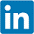 For more information or to apply, go to https://careers-sas.icims.com/jobs/15184/it-deployment-intern-%28wake-technical-community-college-students%29/job?mode=view